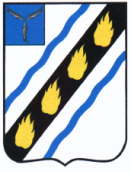 АДМИНИСТРАЦИЯСОВЕТСКОГО МУНИЦИПАЛЬНОГО РАЙОНА 
 САРАТОВСКОЙ ОБЛАСТИП О С Т А Н О В Л Е Н И Еот 11.03.2024 № 137р.п. СтепноеО создании межведомственной комиссии по борьбес социально значимыми заболеваниямина территории Советского муниципального районаВ целях координации работы всех заинтересованных учреждений и ведомств по осуществлению государственной политики в сфере контроля за проводимыми профилактическими и противоэпидемическими мероприятиями по ограничению распространения ВИЧ – инфекции, вензаболеваний и туберкулеза на территории Советского района, в соответствии с Федеральным законом от 06.10.2003 № 131 - ФЗ «Об общих принципах организации местного самоуправления в Российской Федерации», Федеральным Законом                    от 21.11.2011 № 323 – ФЗ «Об основах охраны здоровья граждан в Российской Федерации» (с изменениями и дополнениями), постановлением Главного государственного санитарного врача Российской Федерации от 03.07.2006       № 14 «Об обеспечении мероприятий по санитарной охране Российской Федерации», постановлением Правительства Российской Федерации                 от 01.12.2004 № 715 «Об утверждении перечня социально значимых заболеваний и перечня заболеваний, представляющих опасность для окружающих», Уставом Советского муниципального района, администрация Советского муниципального района ПОСТАНОВЛЯЕТ:1. Утвердить положение о межведомственной комиссии по борьбе с социально значимыми заболеваниями на территории Советского муниципального района согласно приложению № 1.2. Утвердить состав межведомственной комиссии по борьбе с    социально значимыми заболеваниями на территории Советского муниципального района согласно приложению № 2.3. Признать утратившими силу постановления администрации Советского муниципального района:- от 27.02.2017 № 106 «О создании межведомственной комиссии по борьбе с социально значимыми заболеваниями на территории Советского муниципального района»;- от 14.12.2023 № 724 «О внесении изменений в постановление администрации Советского муниципального района от 27.02.2017 № 106».4. Контроль за исполнением настоящего постановления возложить на заместителя главы администрации Советского муниципального района по социальным вопросам.5. Настоящее постановление вступает в силу со дня его официального опубликования в установленном порядке.Глава Советскогомуниципального района                                                                    С.В. ПименовИванова Е.В.5-37-71Положениео межведомственной комиссии по борьбе с социально значимыми заболеваниями на территории Советского муниципального районаI. Общие положенияМежведомственная Комиссия при администрации Советского муниципального района по профилактике и борьбе с социально значимыми заболеваниями (далее – Комиссия) является постоянно действующим координационным органом и создана для обеспечения согласованных действий учреждений и организаций, расположенных на территории Советского района, по вопросам реализации государственной политики в области охраны здоровья населения, профилактики и борьбы с социально значимыми заболеваниями.Комиссия в своей деятельности руководствуется Конституцией Российской Федерации, федеральными законами, нормативными правовыми актами Российской Федерации Саратовской области, правовыми актами органов местного самоуправления, а также настоящим Положением.II. Задачи КомиссииОсновными задачами Комиссии являются:- комплексное всестороннее изучение основных социальных, медицинских, экономических и иных проблем по профилактике и борьбе с социально значимыми заболеваниями;- организация взаимодействия заинтересованных ведомств по решению социально значимых вопросов.III. Функции КомиссииКомиссия в соответствии с возложенными на нее задачами осуществляет следующие функции:- определение приоритетных направлений деятельности, требующих совместных действий организаций, расположенных на территории Советского района, по решению поставленных задач, с выделением конкретных мероприятий в пределах компетенции каждого учреждения и организации;- анализ санитарно эпидемиологической обстановки, массовых инфекционных и неинфекционных заболеваний и отравлений среди населения на территории Советского муниципального района;- при необходимости вносит коррективы в действующие планы профилактических и санитарно противоэпидемических мероприятий;- информирует главу Советского муниципального района, глав городских и сельских поселений Советского муниципального района, руководителей служб и ведомств, предприятий, учреждений о неблагополучной санитарно эпидемиологической обстановке, о случаях массовых неинфекционных заболеваний и отравлений населения и рекомендуемых мерах по их ликвидации.IV. Права КомиссииКомиссия имеет право:- запрашивать и получать информацию от всех служб и ведомств, предприятий, учреждений о случаях массовых заболеваний и отравлений населения, неудовлетворительной санитарно эпидемиологической обстановке в Советском муниципальном районе и принимаемых мерах по предупреждению распространения заболеваний и отравлений населения, а также обеспечению безопасной и безвредной для здоровья человека окружающей среды;- приглашать и заслушивать на своих совещаниях должностных лиц, глав городских и сельских поселений, руководителей предприятий, учреждений и организаций по реализации мер, направленных на профилактику массовых заболеваний и обеспечение санитарно эпидемиологического благополучия, а также выполнении решений комиссии, принятых в соответствии с ее компетенцией;- разрабатывать и организовывать осуществление комплекса мероприятий, обеспечивающих улучшение санитарно эпидемиологической обстановки, осуществлять мониторинг их выполнения.V. Организация деятельности КомиссииПредседателем Комиссии является заместитель главы администрации Советского муниципального района по социальным вопросам.Состав Комиссии утверждается постановлением администрации Советского муниципального района. В состав комиссии могут включаться (по согласованию) представители организаций, расположенных на территории Советского района, имеющие отношение к вопросам охраны здоровья населения. На заседания Комиссии могут приглашаться представители учреждений и организаций, расположенных на территории Советского района, общественных объединений.Комиссия осуществляет свою деятельность в соответствии с планом работы, утвержденным председателем Комиссии, с учетом регулярного анализа обеспечения санитарно-эпидемиологического благополучия населения Советского муниципального района.Заседания Комиссии проводятся по мере необходимости, но не реже одного раза в полугодие, и считаются правомочными, если на них присутствует более половины ее членов.Решения Комиссии принимаются большинством голосов присутствующих на заседании членов Комиссии путем открытого голосования и оформляются в виде протоколов ее заседаний, которые подписывают председатель и секретарь Комиссии.Решения Комиссии носят рекомендательный характер.Организационно техническое обеспечение деятельности Комиссии осуществляется администрацией Советского муниципального района.Делопроизводство по документам Комиссии осуществляет секретарь Комиссии. Секретарь Комиссии также обеспечивает сохранность документов и их передачу в архив.Информация о деятельности Комиссии доводится до организаций, расположенных на территории Советского муниципального района, а также населения.Верно:Руководитель аппарата                                                                И.Е. ГригорьеваСОСТАВмежведомственной комиссии по борьбе с социально значимыми заболеваниями на территории Советского муниципального районаВерно:Руководитель аппарата                                                                И.Е. ГригорьеваПриложение № 1к постановлению администрации Советского муниципального районаот 11.03.2024 № 137Приложение № 2 к постановлению администрации Советского муниципального районаот 11.03.2024  № 137Заместитель главы администрации Советского муниципального района по социальным вопросам- председатель комиссии;Заместитель главного врача по медицинской части ГУЗ СО «Советская РБ»- заместитель председателя (по согласованию);Главный специалист отдела по молодежной политике, физкультуре и спорту и социальным вопросам администрации Советского муниципального района- секретарь комиссии.Члены комиссии:- заместитель начальника полиции по охране общественного порядка МВД РФ «Советский» Саратовской области (по согласованию);- заместитель начальника полиции по охране общественного порядка МВД РФ «Советский» Саратовской области (по согласованию);- заместитель главного врача по амбулаторно – поликлинической работе ГУЗ «Энгельсская психиатрическая больница» (по согласованию);- заместитель главного врача по амбулаторно – поликлинической работе ГУЗ «Энгельсская психиатрическая больница» (по согласованию);- помощник врача эпидемиолога ГУЗ СО «Советская РБ» (по согласованию);- помощник врача эпидемиолога ГУЗ СО «Советская РБ» (по согласованию);- начальник правового отдела администрации Советского муниципального района;- начальник правового отдела администрации Советского муниципального района;- начальник управления образования администрации Советского муниципального района;- начальник управления образования администрации Советского муниципального района;- начальник управления культуры и кино администрации Советского муниципального района;- начальник управления культуры и кино администрации Советского муниципального района;- начальник Восточного территориального отдела Управления Федеральной службы по надзору в сфере защиты прав потребителей и благополучия человека по Саратовской области (по согласованию);- начальник Восточного территориального отдела Управления Федеральной службы по надзору в сфере защиты прав потребителей и благополучия человека по Саратовской области (по согласованию);- заведующий Советского филиала ГАПОУ СО «Энгельсский механико – технологический техникум» (по согласованию);- заведующий Советского филиала ГАПОУ СО «Энгельсский механико – технологический техникум» (по согласованию);- главный редактор МУП «Редакция газеты Заря» (по согласованию).- главный редактор МУП «Редакция газеты Заря» (по согласованию).